Задания по дистанционной форме обучения для 1 курса ОБЖ. (на 11.01.2021г.) для гр.12Уважаемые студенты гр.12, вам предстоит нелегкая работа изучение тем по ОБЖ самостоятельно: вам надо подружиться с интернет ресурсами и ознакомиться с темами, которые выложенных ниже. Далее выполнить практическую работу. Выполнение практической работы отобразить в тетради и отправить мне на электронную почту: petrovigor435@gmail.com». Например: «Самостоятельное занятие №2 ОБЖ, Иванов И.Т гр.12». Желаю успеха. У нас осталось всего 6 часов, у некоторых долги, срочно исправляем и высылаем. Готовимся к дифференцированному зачету. У кого выполнены все работы и получены оценки, зачет получат «автоматом».Задание на 11.01.21г., можно копировать, ответить на вопросы выделением правильного (подчеркнуть, »жирный» шрифт) и выслать мне или как обычно (Вопрос №1, А; и т.д)Модуль 4. Здоровый образ жизни и оказание первой медицинской помощиРаздел 4. Основы медицинских знаний и оказание первой медицинской помощиПереломыТест 10Вопрос 1Переломы – это:нарушение целостности костинарушение целостностей кожных покрововнарушение целостностей внутренних органоврастяжение связокВопрос 2Что является основным в диагностике переломов?томографияфлюорографияультразвуковое исследованиерентгенологическое исследованиеВопрос 3Перелом кости с нарушением кожных покровов – это:порезтрещинаоткрытый переломзакрытый переломВопрос 4Как называется перелом, при котором костные отломки мелкие, нет чёткой, единой линии перелома?винтообразныйклиновидныйвколоченныйкомпрессионный Вопрос 5На каком рисунке показан винтообразный перелом?Вопрос 6Выберите абсолютный признак переломабольотекгематоманеестественное положение конечностиВопрос 7Что нельзя делать при оказании помощи пострадавшему при переломе?наложить шину на поврежденную конечностьсамостоятельно вправлять вышедшую наружу костьзафиксировать поврежденную конечностьВопрос 8Обездвиживание места перелома – это:иммобилизацияперенос пострадавшегообезболиваниеВопрос 9Не рекомендуется переносить или передвигать больного:при переломе рукипри переломе ногипри травмах грудной клетки при травмах позвоночника и множественных переломахВопрос 10Какой должна быть пища при рациональном питании во время лечения  переломов?тяжелой, сытнойлегкоусвояемойдиетическойсодержащей много кальцияИллюстрацииПереломы // http://www.geocities.com/medipedia/1096.jpg АВСD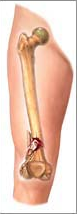 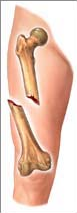 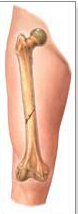 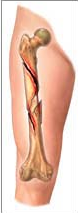 